KAIST 학부 총학생회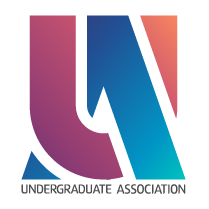 2022.09.03제 출 문학부 총학생회장 귀하:본 보고서를 비상대책위원회 집행지원실의 22년도 상반기 사업보고서로 제출합니다.2022년 9월 3일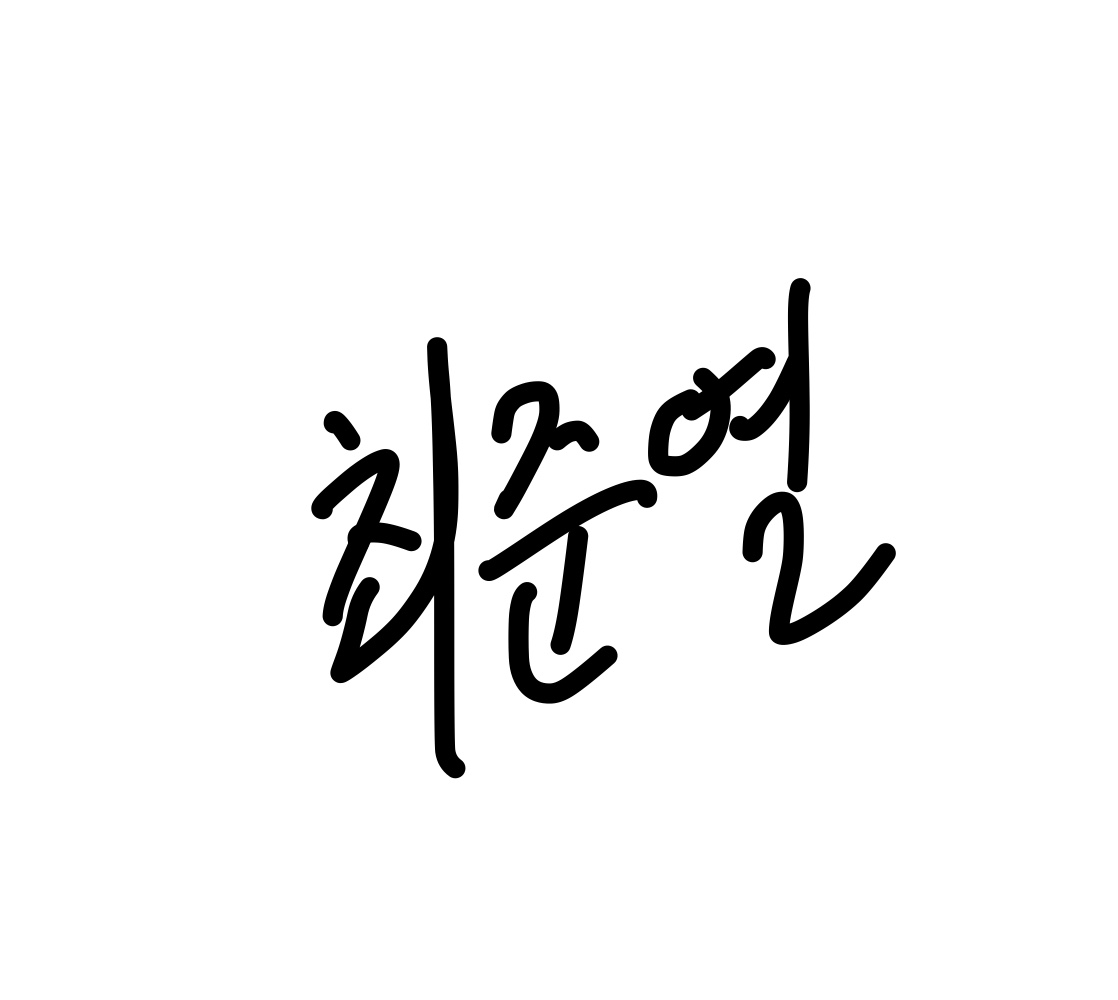 1. 사업 개요2. 사업 내용1) 사업 진행 경과2) 세부 사업 내용홍보물 제작 및 첫화사 진행3) 사업 참여도첫화사에 건의 할 내용과 학부생 질문 취합(약 20명 참여)- 국장단 명함의 경우, 국장단의 대외 활동 시 활용되었음.- 국원 소개 디자인의 경우, 학부 총학생회실 벽면에 게시되어 많은 위원들이 이를 확인함.3. 사업 결산4. 사업 평가1) 사업 성과 - 학우의 의견을 모아서 학교측에 전달 및 토론할 수 있도록 함.2) 미달 목표 - 더 많은 학우들이 참여할 수 있도록 해야되었음. 3) 제언- 카드뉴스 추가 제작 필요.1. 사업 개요2. 사업 내용1) 사업 진행 경과2) 세부 사업 내용회의 및 업무를 진행하여 취업 박람회를 준비함.3) 사업 참여도졸업을 앞둔 학부생, 대학원생들이 다수 참여함.3. 사업 결산4. 사업 평가1) 사업 성과많은 학우들이 참여해 비상대책위원회 운영에 있어서 큰 자치금이 됨.2) 미달 목표없음3) 제언미리 내정된 인원을 이용해 취업박람회 파견인원을 운용할 수 있도록 해야함.1. 사업 개요2. 사업 내용1) 사업 진행 경과2) 세부 사업 내용- 학우 분들의 직접 참관을 가능하게 하였으며, 사전에 취합된 질문을 이용해 간담회를 진행해 나감. 사회는 학부총학생회 사무국장 조호정 학우가 맡음. 3) 사업 참여도- 학부총학생회에서 뽑힌 몇 학우분들이 직접 참관하고 위원장단이 진행하며 정책국/집행지원실이 보조함.3. 사업 결산4. 사업 평가- 사업이 성공적으로 마무리되어 원총주도로 11.2에 2회 간담회가 잡혀있음.1. 사업 개요2. 사업 내용1) 사업 진행 경과2) 세부 사업 내용위원장단 및 타 국서 인원 보조, 업무 보조가 필요한 경우 업무를 보조함.3) 사업 참여도위원장단 업무 보조함. 메일 작성, 회의 참석.재정국 주 업무 기층예산심의회의 사전 검토 보조함.3. 사업 결산4. 사업 평가1) 사업 성과 - 위원장단 및 타 국서 업무 보조를 성공적으로 진행함.2) 미달 목표 - 없음 3) 제언- 없음1. 사업 개요2. 사업 내용1) 사업 진행 경과2) 세부 사업 내용매주 한 번 각 국서별로 한 주간의 업무 정리가 잘 이루어졌는지 확인합니다.3) 사업 참여도집행지원실원 인원 전부 참여. 각 국서 국장들.3. 사업 결산4. 사업 평가1) 사업 성과성공적으로 진행됨. 전 국서의 업무를 모니터링함2) 미달 목표없음3) 제언없음1. 사업 개요2. 사업 내용1) 사업 진행 경과2) 세부 사업 내용- 신입 위원을 위한 세미나에 사용할 자료 제작- 학생사회 세미나 진행3) 사업 참여도학부총학생회 전 위원이 참여함3. 사업 결산4. 사업 평가1) 사업 성과성공적으로 진행됨.2) 미달 목표없음3) 제언없음KAIST 학부 총학생회2022.09.22제 출 문학부 총학생회장 귀하:본 보고서를 비상대책위원회 서기실의 22년도 상반기 사업보고서로 제출합니다.2022년 09월 22일1. 사업 개요2. 사업 내용1) 사업 진행 경과2) 세부 사업 내용공문 양식을 활용하여 공문 작성 및 담당자에게 필요 서류들과 함께 공문 발송.3) 사업 참여도해당 없음.3. 사업 결산4. 사업 평가1) 사업 성과 공문을 정상적으로 발송하여 비상대책위원회 및 학부 총학생회의 원활한 업무 진행을 도모함.2) 미달 목표 없음.3) 제언없음.1. 사업 개요2. 사업 내용1) 사업 진행 경과2) 세부 사업 내용의결기구 회의가 종료된 이후, 서기를 모집하여, 모집된 서기는 녹화된 회의 영상을 돌려 보며 회의 때 진행되었던 논의 및 의결 과정에 대하여 자세하게 기록함.3) 사업 참여도해당 없음.3. 사업 결산4. 사업 평가1) 사업 성과 각종 의결기구의 논의록을 작성하여 의결 과정을 문서화함.2) 미달 목표 해당 없음.3) 제언없음.1. 사업 개요2. 사업 내용1) 사업 진행 경과2) 세부 사업 내용중앙운영위원회와 전체학생대표자회의 영상 업로드 및 썸네일 제작3) 사업 참여도해당 없음.3. 사업 결산4. 사업 평가1) 사업 성과 학부 총학생회 유튜브 계정을 관리하고, 중앙운영위원회 및 전체학생대표자회의 영상을 업로드하여 학우들의 알권리를 드높임.2) 미달 목표 없음.3) 제언없음.1. 사업 개요2. 사업 내용1) 사업 진행 경과2) 세부 사업 내용회의 전: 기층예산심의회의를 진행함에 있어 아라 및 카카오톡 소집공고, 카이위키 정리, 안건지 틀 작성 등의 회의 준비 과정을 도움.회의 중: 개회 폐회 성원 점검 및 의결 진행 때 재석 인원 확인과 의결 표 집계회의 후: 아라 결과공고, 카이위키 업데이트를 진행함3) 사업 참여도해당 없음.3. 사업 결산4. 사업 평가1) 사업 성과 기층예산심의회의가 원활히 진행될 수 있도록 보조함.2) 미달 목표 없음.3) 제언없음.KAIST 학부 총학생회2022.09.04제 출 문학부 총학생회장 귀하:본 보고서를 비상대책위원회 정책국의 22년도 상반기 사업보고서로 제출합니다.2022년 09월 04일1. 사업 개요2. 사업 내용1) 사업 진행 경과2) 세부 사업 내용- 체육AU 이수요건 변경 및 졸업학점 변동에 대한 대학우 공지 업로드 (2회)- 변경되는 제도와 졸업학점으로 인한 학우들 문의 처리 - 필요에 따라 학교 관계부처(교학기획팀, 학적팀) 및 동아리연합회와 논의 - 실제 개편안 시행 이전까지 문제없이 제도가 적용될 수 있도록 모니터링 3) 사업 참여도민원 처리: 1인 공지 작성 및 업로드: 2인 3. 사업 결산1) 사업 결산	 \04. 사업 평가1) 사업 성과- 학우들의 여러 문의들을 문제없이 처리하였음 - 제도 시행에 시간이 걸림에 따라 발생할 학우들의 혼란을 방지하기 위해 학교 측에 학교 차원의 공지를 요구했으며 시행되었음- 해당 사업 시행을 공지를 통해 학우들에게 알렸으며 기존에 문제되던 체육 교과목 이수로 인한 여러 불만을 해소할 수 있게 되었음.  2) 미달 목표  - 실제 개편안 도입까지 아직 시간이 더 소요될 예정- 이전에 활동하였던 체육 동아리에 대한 체육 AU 인정 범위를 논의해야함3) 제언- 제언 없음 1. 사업 개요2. 사업 내용1) 사업 진행 경과2) 세부 사업 내용- 코로나19 확진자 증가에 따른 대응 프로세스 모니터링- 학우들 민원 수집 및 처리 3) 사업 참여도민원 처리: 1인 3. 사업 결산1) 사업 결산	\04. 사업 평가1) 사업 성과  - 상시로 코로나19 대응을 할 수 있는 프로세스를 마련했음 - 코로나19로 인한 거리두기 폐지 등으로 인해 해당 사업 진행에 특이사항 없었음2) 미달 목표 - 미달 목표 없음 3) 제언- 제언 없음 1. 사업 개요2. 사업 내용1) 사업 진행 경과2) 세부 사업 내용- 군 복무 원격 수강 과목의 상시 모니터링 및 민원 접수 후 처리- 학교 측에 다음 학기 원격 수강 과목 선정에 총학생회 참여를 제안 3) 사업 참여도민원 처리 및 모니터링: 2인 3. 사업 결산1) 사업 결산	\04. 사업 평가1) 사업 성과- 군 원격수강 관련 학우 문의를 처리하였음2) 미달 목표 - 학교 측에 다음 학기 원격 수강 과목 선정에 총학생회 참여를 제안3) 제언- 제언 없음 1. 사업 개요2. 사업 내용1) 사업 진행 경과2) 세부 사업 내용- 교내 다중이용시설에 대한 학우들 민원 접수 - 코로나19로 인해 변화하는 교내 다중이용시설 이용 수칙을 상시 모니터링- 체육시설운영위원회 참석  3) 사업 참여도민원 처리 및 모니터링: 1인체육시설운영위원회 참석: 1인  3. 사업 결산1) 사업 결산	\04. 사업 평가1) 사업 성과- 체육시설 개방에 대한 학우의 문의를 문제없이 처리하였음 - 체육시설운영위원회에 참석하여 학우 문의와 총학생회 입장을 전달하고 코로나19 거리두기 해제에 대응하여 체육시설 개방 논의를 진행 후 개방하였음. 2) 미달 목표 - 미달 목표 없음 3) 제언- 제언 없음 1. 사업 개요2. 사업 내용1) 사업 진행 경과2) 세부 사업 내용- 예비군 훈련에 참여하는 학우들을 위한 훈련 버스 지원 - 예비군 훈련버스 지원 사업 관련 대학우 공지 발송 3) 사업 참여도예비군 훈련버스 지원 사업 회의 참여: 2인예비군 훈련버스 지원 공지 발송: 1인훈련버스 추가 지원자 집계: 1인예산 책정: 1인 3. 사업 결산4. 사업 평가1) 사업 성과- 예비군 훈련에 참여하는 학생들을 위한 훈련 버스를 지원하였음.  2) 미달 목표 - 미달 목표 없음 3) 제언- 제언 없음 1. 사업 개요2. 사업 내용1) 사업 진행 경과2) 세부 사업 내용- 군 복무경험 인성/리더십 AU 인정 제도 시행을 위한 모니터링 - 군 복무경험 인성/리더십 AU 인정 절차 관련 학우 민원 처리 및 논의 - 글로벌리더십센터와 학우 민원 대응을 위한 논의 및 예외 사항 논의 - 군 경력증명서 수정 방법 모색 및 공지 - 군 복무경험 인성/리더십 AU 신청 기간 연장 3) 사업 참여도학우 민원 처리 및 논의: 3인 공지 업로드: 2인 글로벌리더십센터와 군 경력증명서 관련 논의: 3인 3. 사업 결산1) 사업 결산	\04. 사업 평가1) 사업 성과- 많은 학우가 군 복무경험 인성/리더십 AU 인정을 받을 수 있도록 방법을 찾고 공지함- 시행 첫 학기이기에 인성/리더십 AU 신청 기한 연장을 문의하였고 이번학기에 한하여 연장되었음. 2) 미달 목표 - 미달 목표 없음 3) 제언- 제언 없음 1. 사업 개요2. 사업 내용1) 사업 진행 경과2) 세부 사업 내용- 원격 수업 운영 현황 파악 - 원격 수업 운영 관련 학우 민원 수집 - 원격수업관리위원회 참석 후 운영 현황 검토 및 개선 방안 논의 3) 사업 참여도원격수업관리위원회 참여: 2인 3. 사업 결산1) 사업 결산	\04. 사업 평가1) 사업 성과- 원격수업관리위원회에 참여하여 총학생회 및 학우들의 입장 전달 및 원격수업 개선2) 미달 목표 - 미달 목표 없음 3) 제언- 제언 없음 1. 사업 개요2. 사업 내용1) 사업 진행 경과2) 세부 사업 내용- 구글 폼을 통해 현안에 관한 학우들의 의견 및 민원을 수집- 수집된 내용을 통해 학부 총학생회의 의견을 정리하여 학교에 건의3) 사업 참여도설문조사 시행 및 건의: 1인 3. 사업 결산4. 사업 평가1) 사업 성과- 학우들 의견 및 민원 수집을 위한 설문조사를 실행하였음. 2) 미달 목표 - 미달 목표 없음 3) 제언- 제언 없음 KAIST 학부 총학생회2022.09.03제 출 문학부 총학생회장 귀하:본 보고서를 비상대책위원회 복지국의 22년도 상반기 사업보고서로 제출합니다.2022년 9월 3일1. 사업 개요2. 사업 내용1) 사업 진행 경과 (상시업무)2) 세부 사업 내용제휴 업체 계약 진행 및 제휴 중인 업체들을 정리한 후 총학생회 페이지에 실시간으로 반영하고자 함3) 사업 참여도3. 사업 결산4. 사업 평가1) 사업 성과 몇 업체와 제휴를 맺고, 재계약 진행함.2) 미달 목표 해당 사항 없음3) 제언해당 사항 없음1. 사업 개요2. 사업 내용1) 사업 진행 경과2) 세부 사업 내용팔로우 이후 이를 인증시, 추첨을 통해 상품 전달3) 사업 참여도해당 사항 없음3. 사업 결산4. 사업 평가1) 사업 성과 성공적으로 총학 SNS를 홍보하고 참여자들 중 일부(당첨자) 에게 상품을 제공함2) 미달 목표 해당 사항 없음3) 제언해당 사항 없음1. 사업 개요2. 사업 내용1) 사업 진행 경과 (상반기)2) 세부 사업 내용추가적 홍보, 버스 경로 개선 (유성구청과의 논의 필요). 차선책 마련 (학생들의 니즈를 맞추는 교통수단)3) 사업 참여도해당 사항 없음3. 사업 결산4. 사업 평가1) 사업 성과 사업 추진 중지2) 미달 목표 해당 사항 없음3) 제언유성구청과 업무를 진행해야하여 소통히 상당히 어려움. 대덕특구 순환버스 홍보 및 실시간 위치 확인이 되면서 사용자 수 부족 문제가 개선됨.1. 사업 개요2. 사업 내용1) 사업 진행 경과 (상반기)2) 세부 사업 내용교내 헬스장 시설이 낙후되어 헬스장 사용에 많은 학생들이 불편함을 토로함. 체육시설운영위원회 및 학생생활팀과 논의하여 해결방안 모색3) 사업 참여도해당 사항 없음3. 사업 결산4. 사업 평가1) 사업 성과 사업 추진 중지2) 미달 목표 해당 사항 없음3) 제언사업의 필요성이 확보되어 하반기 사업으로 진행해보려고 함.KAIST 학부 총학생회2022.09.03제 출 문학부 총학생회장 귀하:본 보고서를 비상대책위원회 문화기획국의 2022년도 상반기 사업보고서로 제출합니다.2022년 09월 03일1. 사업 개요2. 사업 내용1) 사업 진행 경과2) 세부 사업 내용- 학부 총학생회 홈페이지 리뉴얼 관련 수정사항 조사- 학부 총학생회 공유 이벤트 방식 선정- SNS 공유 이벤트 실시 및 상품 대상자 선정 및 시상 진행 취소- 문화기획국원 모두가 KAMF기획특임위원으로 활동하며 관련된 업무 처리로 인해 업무가 포화되어 사업 진행하지 않기로 내부 결정3) 사업 참여도- 사업 미진행3. 사업 결산4. 사업 평가1) 사업 성과- 사업 미진행2) 미달 목표- 원래 사업 추진 목적이었던 리뉴얼된 학부 총학생회 홈페이지를 학우들에게 홍보하는 목표를 달성하지 못함. 3) 제언- 이후에도 문화기획국에서 유사한 사업을 진행할 경우 업무가 비교적 적은 개강 직후에 진행하도록 개선할 필요 있음.1. 사업 개요2. 사업 내용1) 사업 진행 경과2) 세부 사업 내용- 교내 학습공간 실태 파악- 사석화 방지를 위한 포스터 제작 취소- 포스터 부착 및 캠페인 진행 취소- 문화기획국원 모두가 KAMF기획특임위원으로 활동하며 관련된 업무 처리로 인해 업무가 포화되어 사업 진행하지 않기로 내부 결정3) 사업 참여도- 사업 미진행3. 사업 결산4. 사업 평가1) 사업 성과- 사업 미진행2) 미달 목표- 원래 사업 추진 목적이었던 재개방된 교양분관의 사석화로 인한 불편함 해소를 달성하지 못함. 3) 제언- 이후에도 문화기획국에서 유사한 사업을 진행할 경우 업무가 비교적 적은 개강 직후에 진행하도록 개선할 필요 있음.KAIST 학부 총학생회2022.09.03제 출 문학부 총학생회장 귀하:본 보고서를 비상대책위원회 사무국의 22년도 상반기 사업보고서로 제출합니다.2022년 9월 3일1. 사업 개요2. 사업 내용1) 사업 진행 경과2) 세부 사업 내용상근은 총학생회실에 찾아오는 손님들을 접대하고, 총학생회실을 정리하는 활동이다. 총학실에서 근무하면서 메일 정리, 로비/사무실/회의실 청소 등등 상시적으로 해야 할 활동을 한다. 3) 사업 참여도위원장단 및 국장단을 제외하고 모든 비상대책위원회 위원들이 월~목 오후 4시~6시 중 최소 주 1회 이상 상근에 참여함. 3. 사업 결산4. 사업 평가1) 사업 성과 - 총학생회실 방문 손님 접대 및 상시 업무를 성공적으로 처리함. 2) 미달 목표 - 상근 지각/결석자에 대해 별도의 조치가 없이 넘어감  3) 제언내부 자치규칙 성립을 서두르고 내부 인원에게 상근의 필요성과 성실히 참여하지 않았을 때 발생할 수 있는 불이익을 고지할 필요가 있음. 1. 사업 개요2. 사업 내용1) 사업 진행 경과2) 세부 사업 내용필요한 사무비품을 구비하기 위해 사무국원이 사무비품 신청 시트를 만들고, 위원들이 필요한 사무비품을 쿠팡에서 찾아놓으면 사무국원이 구입한다. 비대위 카드 또는 무통장입금을 이용한다.3) 사업 참여도비상대책위원회 위원이 필요 물품 등록, 사무국 집행3. 사업 결산4. 사업 평가1) 사업 성과비상대책위원회 업무 전반에 도움을 주고 청결한 총학생회실 사용을 가능케함.2) 미달 목표없음3) 제언사무비품 요청시트에 대해서 더 많은 위원들에게 알려 적극적으로 활용할 수 있도록 할 것. 1. 사업 개요2. 사업 내용1) 사업 진행 경과2) 세부 사업 내용- 활동인증서 요청이 메일로 들어오면 담당 국원이 활동 내역이 맞는지 확인한다. 그 후 양식에 작성해 메일로 발급해준다.3) 사업 참여도- 활동 인증서가 필요한 일반 학우분들이 참여3. 사업 결산4. 사업 평가1) 사업 성과상반기 중 12인에 대해 활동인증서 발급함2) 미달 목표없음3) 제언제공해주신 활동내역의 년/월/일 확실히 확인 필요 및 제공 시 증빙자료 요청하는 것이 업무 강도를 더는데 도움이 될 것. KAIST 학부 총학생회2022.09.23제 출 문학부 총학생회장 귀하:본 보고서를 비상대책위원회 재정국의 22년도 상반기 사업보고서로 제출합니다.2022년 9월 23일1. 사업 개요2. 사업 내용1) 사업 진행 경과2) 세부 사업 내용집조위에서 의결된 금액만큼 송금3) 사업 참여도계좌이체함3. 사업 결산4. 사업 평가1) 사업 성과 - 격려금 분배 완료2) 미달 목표 - 없음3) 제언- 향후 간부장학금 수혜자 확대로 인한 금액 조정이 필요해보임.KAIST 학부 총학생회2022.09.03제 출 문학부 총학생회장 귀하:본 보고서를 비상대책위원회 디자인국의 22년도 상반기 사업보고서로 제출합니다.2022년 9월 3일1. 사업 개요2. 사업 내용1) 사업 진행 경과2) 세부 사업 내용- 학부 총학생회 비상대책위원회 로고 제작	- 국장단 및 위원장단 명함 제작	- 국서별 국원 소개 제작3) 사업 참여도- 로고의 경우, 학부 총학생회 SNS 계정을 통해 로고가 노출되었음. 카드뉴스, 공지 등 안내물에 다수 활용되었음.- 국장단 명함의 경우, 국장단의 대외 활동 시 활용되었음.- 국원 소개 디자인의 경우, 학부 총학생회실 벽면에 게시되어 많은 위원들이 이를 확인함.3. 사업 결산4. 사업 평가1) 사업 성과 - 카드뉴스, 공지 등 안내물에 활용되어, 학부 총학생회의 행보를 알리고 정보의 출처와 읽는 이로 하여금 신뢰성을 주었음.- 국장단 명함의 경우, 국장단의 대외 활동 시 업무적 측면에서 도움이 되었음.- 국원 소개 디자인의 경우, 많은 위원들이 타 위원들의 얼굴을 익힐 수 있었음.2) 미달 목표 - 제작한 로고 제작한 직후 SNS 대표 이미지로 설정되지 않았고, 학우들에게 로고를 알리는 것이 늦어 짐.3) 제언- 로고 제작 완료 후 즉시 SNS 계정을 업데이트 해야 할 것임.1. 사업 개요2. 사업 내용1) 사업 진행 경과2) 세부 사업 내용- 체육AU 이수요건 카드뉴스: 정책국 요청에 따라 카드뉴스를 제작하였음- 새내기 새로배움터 책자: 22년도 가을학기 신입생을 위한 학교 안내 책자를 제작하였음. 7/2~8/2 단체 소개글 수집7/25~8/3 책자 표지 제작7/2~8/20 책자 편집8/23~8/26 책자 검수8/28 메일로 책자 배포- 스타디움 특임위 모집 카드뉴스: 문화기획국 요청에 따라 카드뉴스를 제작하였음.3) 사업 참여도- 체육AU 이수요건 카드뉴스: 많은 학우들이 정보를 접하고 숙지하였음.- 새내기 새로배움터 책자: 모든 새내기 과정학부 학생들에게 전달되었음.- 스타디움 특임위 모집 카드뉴스: 학부 총학생회 SNS를 통해 많은 학우들에게 노출되었음.3. 사업 결산4. 사업 평가1) 사업 성과 - 체육AU 이수요건 카드뉴스: 학우들이 정보를 접하는데 기여하였음.- 새내기 새로배움터 책자: 신입생들이 생소한 학교 생활에 적응하는데 어느정도 도움이 됨.- 스타디움 특임위 모집 카드뉴스: 특임위원회를 성공적으로 모집하였음.2) 미달 목표 - 없음.3) 제언- 새내기 새로배움터 책자 제작시, 각 단체별 소개글을 받을 때 영문버전을 함께 받도록 해야함.- 타 국서 혹은 단체에게 정보를 요청할 때, 답변을 주지 않는 경우가 있음. 주기적으로 메일을 보내서 리마인드 해야함.1. 사업 개요2. 사업 내용1) 사업 진행 경과2) 세부 사업 내용- 가을학기 개강 시기에 맞추어 2, 3분기 업무 보고를 동시에 진행하는 것으로 변경하였음.- 현재 국서 별 업무 내용을 리스트업 하였으며, 피드백 중임. 3) 사업 참여도- 사업이 완료되지 않음.3. 사업 결산4. 사업 평가- 사업이 완료되지 않음.KAIST 학부 총학생회2022.08.31제 출 문학부 총학생회장 귀하:본 보고서를 비상대책위원회 정보국의 2022년도 상반기 사업보고서로 제출합니다.2022년 08월 31일1. 사업 개요2. 사업 내용1) 사업 진행 경과2) 세부 사업 내용서버를 상시 모니터링하며, 필요 시 복구서버 고장 시 수리 혹은 교체주기적인 카이위키 백업3) 사업 참여도해당 없음.3. 사업 결산4. 사업 평가1) 사업 성과 학부 총학생회 홈페이지와 카이위키를 안정적으로 운영함.2) 미달 목표 없음.3) 제언차후에 Reverse Proxy를 재설계하면 서버를 더욱 안정적으로 운영할 수 있을 것으로 보입니다.1. 사업 개요2. 사업 내용1) 사업 진행 경과2) 세부 사업 내용홈페이지의 문제점과 개선사항을 지속적으로 점검하여, 필요사항 발생시 수정/보완.홈페이지에 장기적으로 필요한 개선사항을 SPARCS에 위탁하여 빠르게 홈페이지가 발전할 수 있도록 함.3) 사업 참여도해당 없음.3. 사업 결산4. 사업 평가1) 사업 성과   1. 홈페이지 제휴업체 페이지를 개선하여 학우들이 모든 제휴업체를 한눈에 볼 수 있도록 함.   2. 홈페이지의 로딩 속도를 개선하여 학우들이 더욱 쾌적한 환경에서 홈페이지를 이용할 수 있도록 함.   3. 홈페이지를 다음/카카오에 검색 등록하여 홈페이지에 보다 쉽게 유입할 수 있도록 함.2) 미달 목표 없음.3) 제언없음.1. 사업 개요2. 사업 내용1) 사업 진행 경과당초 예정되어있던 개인정보 파일 분리 작업은 기록물 보존 기한이 결정된 이후에 진행하기로 결정하였음.2) 세부 사업 내용드라이브를 원활히 이용할 수 있도록 파일 정리개인정보를 다루는 파일의 경우, 별도로 관리하고 필요에 따라 조치3) 사업 참여도해당 없음.3. 사업 결산4. 사업 평가1) 사업 성과개인정보 파일을 별도로 관리할 수 있는 체계를 활성화하여 개인정보 보호를 더욱 강화함.비상대책위원회 내 아카이빙을 지속적으로 모니터링하여 차후 업무에 도움이 될 수 있도록 함.2) 미달 목표 없음.3) 제언없음.1. 사업 개요2. 사업 내용1) 사업 진행 경과2) 세부 사업 내용각종 계정 관리3) 사업 참여도해당 없음.3. 사업 결산4. 사업 평가1) 사업 성과각종 업무용 계정을 관리하여 업무를 원활히 진행할 수 있도록 함.비밀번호를 주기적으로 변경하여 보안사고 발생을 최소화함.필요성이 줄어든 계정을 최소화하여 효율적 재정 운영을 도모함.2) 미달 목표 없음.3) 제언없음.1. 사업 개요2. 사업 내용1) 사업 진행 경과2) 세부 사업 내용학생회비 미공제 신청 페이지를 운영하고, 학생회비 관련 각종 전산 처리를 진행하여 학생회비 관련 업무가 원활하게 처리될 수 있도록 하였음.3) 사업 참여도해당 없음.3. 사업 결산4. 사업 평가1) 사업 성과 학생회비 납부 과정 전반을 이상 없이 처리함.2) 미달 목표 없음.3) 제언2022 봄학기 학생회비 납부 업무부터는 유관부서인 재정국과 모든 업무를 교차 검토하였으며, 그 결과 학생회비 관련 처리를 훨씬 더 정확하고 체계적으로 처리할 수 있었습니다. 추후 업무 시에도 지속적으로 유지되면 좋을 것 같습니다.1. 사업 개요2. 사업 내용1) 사업 진행 경과2) 세부 사업 내용FAX, 회의실 장비, 업무용 컴퓨터 등 총학생회 내 정보/전산 장비를 유지보수하여 총학생회가 지속적으로 원활한 업무를 진행할 수 있도록 하였음.3) 사업 참여도해당 없음.3. 사업 결산4. 사업 평가1) 사업 성과FAX 회선 복구비대면 업무로 장기간 사용하지 않았던 회의실 내 음성/영상 장비 복구2) 미달 목표 없음.3) 제언FAX의 경우 장기간 미사용 시 회선이 자동으로 해지되므로, 장기 미사용 시 주기적으로 관리가 필요할 것으로 보입니다.1. 사업 개요2. 사업 내용1) 사업 진행 경과2) 세부 사업 내용2021년 11월 진행되었던 차세대 정보시스템 구축의 후속 업무 격으로, 신규 포탈 및 검색서비스에 학우들이 최대한 만족할 수 있도록 방향성에 대해서 정보전산팀과 논의하였음.3) 사업 참여도해당 없음.3. 사업 결산4. 사업 평가1) 사업 성과 학우분들이 더욱 만족할 수 있는 포탈과 검색서비스가 될 수 있도록 최대한 다양한 의견을 전달하였음.2) 미달 목표 없음.3) 제언현재는 방향성에 관한 논의이므로 정보시스템 개발 관련 유경험자들을 중심으로 기술적인 논의를 진행하였지만, 추후에 시스템이 일정 수준 이상 완성되었을 때는 학우분들의 의견을 직접 수렴한다면 더욱 유의미할 것입니다.1. 사업 개요2. 사업 내용1) 사업 진행 경과2) 세부 사업 내용2022년 02월부터 논의되었던 교내 방화벽 정책 변경과 관련되어 진행 상황 및 현안을 모니터링하며, 예상되는 학우들의 불편을 최소화할 수 있도록 하였음.3) 사업 참여도해당 없음.3. 사업 결산4. 사업 평가1) 사업 성과 학우들의 불편을 최소화하며 교내 보안을 강화할 수 있는 방안을 정보보안팀과 함께 물색하였으며, 접근 허가 신청에 대한 지속적인 피드백과 웹서비스 접근 허가 신청 관련 문제, 휴학생 접근 허가 신청 불가 등의 문제를 정보보안팀에 전달하여 학우들이 원활하게 접근 허가 신청을 진행할 수 있도록 하였음.2) 미달 목표 없음.3) 제언없음.1. 사업 개요2. 사업 내용1) 사업 진행 경과2) 세부 사업 내용비상대책위원회 내부 업무 처리 혁신 및 공문 처리 프로세스 개선을 위해 ERP 시스템을 구축하는 것을 목표로 함.3) 사업 참여도해당 없음.3. 사업 결산4. 사업 평가1) 사업 성과 아직 개발 진행 중으로 해당 없음.2) 미달 목표아직 개발 진행 중으로 해당 없음.3) 제언아직 개발 진행 중으로 해당 없음.비상대책위원회 집행지원실22년도 상반기 사업보고서기구명비상대책위원회 집행지원실직위/이름집행지원실장/최준열서명담당자기구장서명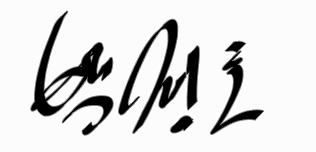 Ⅰ. 사업 개요사업 번호사업명사업 진행 시기담당자1대 학우 설문조사상반기 (상시)최준열2취업박람회상반기 (상시)최준열이정욱윤승환3총장간담회5월허현4위원장단, 타 국서 업무 보조상반기 (상시)최준열5업무 모니터링상반기 (상시)최준열6신입 위원 교육자료 제작4월한정현Ⅱ. 사업별 보고1대학우 설문조사1) 사업 방식학우의 목소리를 듣기 위한 구글폼 설문조사2) 사업 준비 기간없음3) 사업 일시2022년 5월4) 사업 결산86,000원5) 담당부서/담당자집행지원실/최준열날짜내용비고2022.05.01~2022.05.06대학우 설문조사홍보담당소항목출처세부항목코드예산결산비율비고KAIST 학부 총학생회 비상대책위원회회장단  & 집행지원실 & 서기실학생홍보비I1₩100,000₩86,00086%KAIST 학부 총학생회 비상대책위원회회장단  & 집행지원실 & 서기실본회계-----KAIST 학부 총학생회 비상대책위원회회장단  & 집행지원실 & 서기실자치-----KAIST 학부 총학생회 비상대책위원회회장단  & 집행지원실 & 서기실계계계₩100,000₩86,00086%2취업박람회1) 사업 방식취업 박람회 준비 및 회의2) 사업 준비 기간2022.043) 사업 일시2022.054) 사업 결산16,026,612원5) 담당부서/담당자집행지원실장/최준열날짜내용비고2022.04취업박람회 협의원총 공동 사업2022.05취업박람회 진행담당소항목출처세부항목코드예산결산집행률비고담당부서명소항목명학생-----담당부서명소항목명본회계-----담당부서명소항목명자치대학원 총학생회 할당금L1₩10,724,448₩16,026,612149.44%담당부서명소항목명계계계₩10,724,448₩16,026,612149.44%3총장간담회1) 사업 방식학우 분들의 의견을 받아 대학원 총학생회/총장실과 함께 간담회를 진행함. 2) 사업 준비 기간2022.04.24~2022.05.113) 사업 일시2022.05.114) 사업 결산219,800원5) 담당부서/담당자위원장단/허현날짜내용비고2022.04.24~2022.05.11학우 의견 수렴2022.05.11학지팀 예산 및 지원금 협상담당소항목출처세부항목코드예산결산집행률비고담당부서명소항목명학생-----담당부서명소항목명본회계-----담당부서명소항목명자치간담회 상품비J3₩219,800₩219,800100.00%간담회 상품비담당부서명소항목명계계계₩219,800₩219,800100.00%4위원장단, 타 국서 업무 보조1) 사업 방식요청받은 업무를 처리2) 사업 준비 기간없음3) 사업 일시2022년 상반기 (상시)4) 사업 결산05) 담당부서/담당자집행지원실/ 최준열날짜내용비고상시타 국서 국장, 위원장으로부터 업무 요청 수렴업무 요청 당일해당 업무 분배 및 진행담당소항목출처세부항목코드예산결산비율비고담당부서명소항목명학생----%담당부서명소항목명본회계----%담당부서명소항목명자치----%담당부서명소항목명계계계₩0₩0%5업무 모니터링1) 사업 방식타 국서가 기록한 기록물 확인2) 사업 준비 기간없음3) 사업 일시2022년도 상반기 (상시)4) 사업 결산05) 담당부서/담당자집행지원실장/ 최준열, 한정현, 김선호, 김지현날짜내용비고하반기 (상시)매주 일요일시트 작성 여부 확인미작성 국서 통지담당소항목출처세부항목코드예산결산집행률비고담당부서명소항목명학생-----담당부서명소항목명본회계-----담당부서명소항목명자치-----담당부서명소항목명계계계₩0₩0%6신입 위원 교육자료 제작1) 사업 방식신입 위원 교육 시 발표자료로 사용될 자료 제작2) 사업 준비 기간2022.04.01~2022.05.293) 사업 일시2022.06 ~ 2022.084) 사업 결산05) 담당부서/담당자집행지원실/ 한정현날짜내용비고2022.04.01 ~ 2022.05.29자료제작2022.06 ~ 2022.08학생사회 세미나 진행담당소항목출처세부항목코드예산결산집행률비고담당부서명소항목명학생-----담당부서명소항목명본회계-----담당부서명소항목명자치-----담당부서명소항목명계계계₩0₩0%비상대책위원회 서기실22년도 상반기 사업보고서기구명비상대책위원회 서기실직위/이름서기실장/이정욱서명담당자기구장서명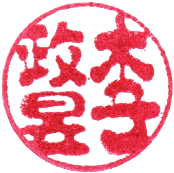 Ⅰ. 사업 개요사업번호사업명사업기간담당자1공문 작성상시정인홍2의결기구 논의록 작성상시이정헌3학부 총학생회 유튜브 관리상시이정헌4카이위키 문서 관리상시김영서,
윤승환,
임선재Ⅱ. 사업별 보고1공문 작성1) 사업 방식공문 발송2) 사업 준비 기간없음3) 사업 일시상시4) 사업 결산\05) 담당부서/담당자서기실/정인홍날짜내용비고상시공문 작성 및 발송담당소항목출처세부항목코드예산결산비율비고회장단 & 집행지원실 & 서기실공문 작성회장단 & 집행지원실 & 서기실공문 작성회장단 & 집행지원실 & 서기실공문 작성회장단 & 집행지원실 & 서기실공문 작성계계계₩0₩0-%2의결기구 논의록 작성1) 사업 방식의결기구 서기록을 작성하여 공유 드라이브에 보관2) 사업 준비 기간없음3) 사업 일시상시4) 사업 결산\500,0005) 담당부서/담당자서기실/이정헌날짜내용비고상시서기 활동담당소항목출처세부항목코드예산결산집행률비고회장단 & 집행지원실 & 서기실속기비학생회의 속기비G1₩500,000₩00%회장단 & 집행지원실 & 서기실속기비회장단 & 집행지원실 & 서기실속기비회장단 & 집행지원실 & 서기실속기비계계계₩500,000₩00%3학부 총학생회 유튜브 관리1) 사업 방식의결기구 회의 영상 업로드2) 사업 준비 기간없음3) 사업 일시상시4) 사업 결산\05) 담당부서/담당자서기실/이정헌날짜내용비고상시유튜브 관리담당소항목출처세부항목코드예산결산집행률비고회장단 & 집행지원실 & 서기실소항목명학생세부항목1A1₩₩%회장단 & 집행지원실 & 서기실소항목명본회계세부항목2A2₩₩5%회장단 & 집행지원실 & 서기실소항목명자치세부항목3A3₩₩%회장단 & 집행지원실 & 서기실소항목명계계계₩140,000₩155,000110.71%4기층예산심의회의 보조1) 사업 방식의결기구 회의에 참석, 회의준비, 송출, 의결과정을 송출2) 사업 준비 기간2022.033) 사업 일시2022.034) 사업 결산\05) 담당부서/담당자서기실/김영서, 윤승환, 임선재날짜내용비고기층예산심의회의 이전회의 준비기층예산심의회의회의 진행기층예산심의회의 이후회의 결과 공고 및 내용 정리담당소항목출처세부항목코드예산결산집행률비고회장단 & 집행지원실 & 서기실기층예산심의회의 보조회장단 & 집행지원실 & 서기실기층예산심의회의 보조회장단 & 집행지원실 & 서기실기층예산심의회의 보조회장단 & 집행지원실 & 서기실기층예산심의회의 보조계계계₩0₩0-%비상대책위원회 정책국 22년도 상반기 사업보고서기구명정책국직위/이름정책국장/유희철서명담당자기구장서명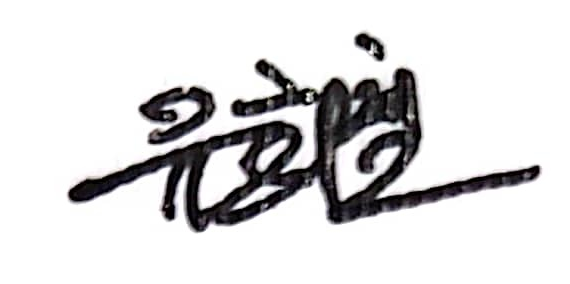 Ⅰ. 사업 개요사업번호사업명사업기간담당자1체육AU 이수요건 변경 및 졸업학점 변동 개편 2022.03.26 ~ 2022.09.04유희철2코로나19 대응 2022.04.04~2022.09.04고세은3군 원격수강 모니터링 2022.04.04~2022.08.18정인홍4교내 다중이용시설 수칙 모니터링 2022.04.04~2022.09.04유희철5.예비군 훈련 버스 지원 2022.05.19~2022.07.14유희철6.군 복무경험 인성/리더십AU 인정 2022.07.11~2022.09.01유희철7.원격수업관리위원회 참여2022.08.08~2022.09.06김한준유희철8.정책국 설문조사 2022.08.27유희철Ⅱ. 사업별 보고1체육AU 이수요건 변경 및 졸업학점 변동 개편1) 사업 방식체육AU 이수요건 변경 및 졸업학점 변동 개편과 관련한 학우 문의 처리 및 학교 관계부서와 논의2) 사업 준비 기간상반기3) 사업 일시2022.03.26~2022.09.044) 사업 결산\05) 담당부서/담당자정책국/유희철날짜내용비고2022.03.26~2022.03.27카이스트신문 체육AU제도 변경 관련 인터뷰 요청 거절학교와의 협의안으로 인해 거절2022.04.08해당 사업 내용 중간 공지 2022.04.08~22.09.04해당 사업 관련 학우 문의 처리2022.05.06해당 사업 최종 공지 업로드 2022.06.30~2022.07.08교학팀에 해당 개편안 적용시기에 관해 논의 2022.07.17~2022.07.22개편안 도입 현황 관련 문의2022.08.04~2022.08.12혼란 방지를 위한 학교 측 공지 요구 2코로나19 대응1) 사업 방식학우 민원 접수 및 대응 / 교내 관계부처와의 회의를 통한 코로나19 대응2) 사업 준비 기간없음 3) 사업 일시2022.04.04~2022.09.044) 사업 결산\05) 담당부서/담당자정책국/고세은날짜내용비고2022.04.04~2022.09.04코로나19 상황 모니터링 코로나19 거리두기 폐지로 인해 특이사항 없었음 3군 원격수강 모니터링1) 사업 방식군 원격수강 과목에 대한 지속적인 모니터링 및 관련 민원 접수2) 사업 준비 기간없음 3) 사업 일시2022.04.04~2022.08.184) 사업 결산\05) 담당부서/담당자정책국/정인홍날짜내용비고2022.04.04~2022.08.18군 원격수강 과목 모니터링 2022.08.15~2022.08.18군 원격수강 과목 관련 학우 문의 처리4교내 다중이용시설 수칙 모니터링1) 사업 방식코로나19 거리 두기 변화에 따른 교내 다중 이용 시설에 대한 이용 수칙 변화를 모니터링하고 이를 학우들에게 공지2) 사업 준비 기간없음 3) 사업 일시2022.04.04~2022.09.044) 사업 결산\05) 담당부서/담당자정책국/유희철날짜내용비고2022.04.04~2022.09.04교내 다중이용시설 이용수칙 모니터링2022.04.07~2022.04.08체육시설 관련 학우 문의 처리 2022.04.14체육시설운영위원회 참석 5예비군 훈련 버스 지원1) 사업 방식카이스트 내 예비군 참여 학생들을 위해 버스를 대절하여 지원2) 사업 준비 기간2022.05.19~2022.06.27 3) 사업 일시2022.06.27~2022.07.144) 사업 결산\1,000,0005) 담당부서/담당자정책국/유희철날짜내용비고2022.05.19~2022.05.24예비군훈련버스 지원 논의 2022.05.24예비군훈련버스 지원 사업 회의  2022.06.30예비군훈련버스 지원 공지 발송2022.07.02~2022.07.05훈련 버스 추가 지원자 집계 2022.07.11~2022.07.14사업 시행담당소항목출처세부항목코드예산결산비율비고정책국예비군 버스 운영자치예비군 버스 운영 지원금P1₩1,000,000₩1,000,000%0.00정책국예비군 버스 운영계계계₩1,000,000₩1,000,000%0.006군 복무경험 인성/리더십AU 인정1) 사업 방식군 복무경험 인성/리더십 AU 인정 제도에 대한 학우 민원 처리 및 민원 해결 방법 논의2) 사업 준비 기간2022.07.11~2022.08.16 3) 사업 일시2022.08.08~2022.09.014) 사업 결산\05) 담당부서/담당자정책국/유희철날짜내용비고2022.07.11~2022.08.03군 복무경험 인성/리더십 인정 절차에 대한 민원 처리 및 논의 2022.07.20~2022.08.03군 경력증명서 수정 방법 및 예외 논의 2022.08.03글로벌리더십센터와 논의2022.08.03~2022.08.08군 경력증명서 수정 방법 모색 및 사례 수집 2022.08.10군 경력증명서 수정 방법 공지 2022.08.10~2022.08.16군 복무경험 AU 신청기간 연장 문의 7원격수업관리위원회 참여1) 사업 방식원격수업관리위원회 참석을 통해 원격수강제도 검토 및 개선2) 사업 준비 기간2022.08.08~2022.09.043) 사업 일시2022.09.064) 사업 결산\05) 담당부서/담당자정책국/김한준, 유희철날짜내용비고2022.08.08~2022.09.04원격수업관리위원회 참석을 위한 위원 배정 및 일정 논의 2022.09.06제2022-2회 원격수업관리위원회 참여8정책국 설문조사1) 사업 방식학우들 대상 구글 폼 설문조사 진행 2) 사업 준비 기간없음3) 사업 일시2022.08.274) 사업 결산\121,1005) 담당부서/담당자정책국/유희철날짜내용비고2022.08.27정책국 대학우 설문조사 실시 담당소항목출처세부항목코드예산결산비율비고정책국정책국 설문조사자치홍보비N1₩100,000₩121,100%121.10정책국정책국 설문조사계계계₩100,000₩121,100%121.10비상대책위원회 복지국22년도 상반기 사업보고서기구명비상대책위원회 복지국직위/이름복지국장/이정훈서명담당자기구장서명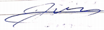 Ⅰ. 사업 개요사업번호사업명사업기간담당자1제휴 업체 계약 업무 처리상시업무이정훈,안준서,장원영2페이스북&인스타 팔로우 이벤트2022.04.01~2022.04.10장원영3대덕특구 순환버스 업무 처리상반기최준열, 조호정4교내 헬스장 시설 개설상반기이정훈, 김한준5Ⅱ. 사업별 보고1제휴 업체 계약 업무 처리1) 사업 방식제휴 업체 계약 진행, SNS 업로드 및 목록 정리 후 드라이브에 보관/총학생회 페이지에 반영2) 사업 준비 기간상반기3) 사업 일시상반기4) 사업 결산05) 담당부서/담당자이정훈, 안준서, 장원영날짜내용비고 상시업무업무 요청 들어오면 상시적으로 처리 담당소항목출처세부항목코드예산결산비율비고담당부서명소항목명학생세부항목1A1₩₩%담당부서명소항목명본회계세부항목2A2₩₩%담당부서명소항목명자치세부항목3A3₩₩%담당부서명소항목명계계계₩₩%2페이스북&인스타 팔로우 이벤트1) 사업 방식설문조사2) 사업 준비 기간2022.04.01 ~ 2022.04.103) 사업 일시2022-04.114) 사업 결산91,8405) 담당부서/담당자복지국/이정훈, 복지국/장원영날짜내용비고2022.04.01~2022.04.10이벤트 참여자 목록 리스트업 및 개인정보 수집2022.04.11당첨자에게 이벤트 상품 제공담당소항목출처세부항목코드예산결산집행률비고복지국SNS 팔로우 이벤트학생공유이벤트 홍보비T1₩200,000₩91,84045.92%복지국SNS 팔로우 이벤트계계계₩200,000₩91,84045.92%3대덕특구 순환버스 업무 처리1) 사업 방식설문조사2) 사업 준비 기간상반기3) 사업 일시상반기4) 사업 결산05) 담당부서/담당자복지국/최준열날짜내용비고 상시 업무상시적으로 업무 처리 담당소항목출처세부항목코드예산결산집행률비고KAIST 학부 총학생회 비상대책위원회복지국학생세부항목1A1\\%KAIST 학부 총학생회 비상대책위원회복지국본회계세부항목2A2₩₩%KAIST 학부 총학생회 비상대책위원회복지국자치세부항목3A3₩₩%KAIST 학부 총학생회 비상대책위원회복지국계계계₩₩%4교내 헬스장 시설 개선1) 사업 방식체육시설운영위원회에 국원 2분을 파견시킨 후, 주기적으로 헬스장 시설 개선 방안 모색2) 사업 준비 기간상반기3) 사업 일시상반기4) 사업 결산05) 담당부서/담당자복지국/이정훈, 복지국/김한준날짜내용비고상시업무 상시적으로 업무 처리 담당소항목출처세부항목코드예산결산집행률비고KAIST 학부 총학생회 비상대책위원회복지국학생세부항목1A1\\%KAIST 학부 총학생회 비상대책위원회복지국본회계세부항목2A2₩₩%KAIST 학부 총학생회 비상대책위원회복지국자치세부항목3A3₩₩%KAIST 학부 총학생회 비상대책위원회복지국계계계₩₩%비상대책위원회 문화기획국22년도 상반기 사업보고서기구명비상대책위원회 문화기획국직위/이름문화기획국장/ 박병찬서명담당자기구장서명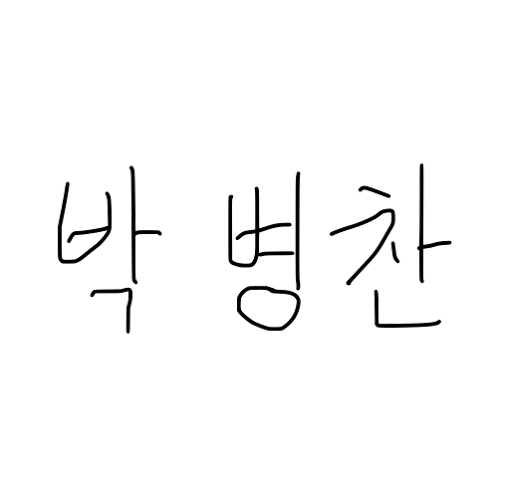 Ⅰ. 사업 개요사업번호사업명사업기간담당자1총학 홈페이지 공유 이벤트상반기박병찬2학습공간 사석화 방지 캠페인상반기박병찬Ⅱ. 사업별 보고1총학 홈페이지 공유 이벤트1) 사업 방식SNS 공유 이벤트2) 사업 준비 기간2022.05.01 ~ 2022.05.313) 사업 일시사업 미진행4) 사업 결산0 원5) 담당부서/담당자문화기획국/박병찬날짜내용비고2022.05.01 ~ 2022.05.31공유이벤트 방법 선정 및 사전 논의2022.06.01 ~ 사업 진행하지 않기로 결정담당소항목출처세부항목코드예산결산비율비고문화기획국총학생회 홈페이지 공유 이벤트학생공유 이벤트V1₩100,000₩00%문화기획국총학생회 홈페이지 공유 이벤트계계계₩100,000₩00%2학습공간 사석화 방지 캠페인1) 사업 방식캠페인2) 사업 준비 기간2022.05.01 ~ 2022.05.313) 사업 일시사업 미진행4) 사업 결산0 원5) 담당부서/담당자문화기획국/박병찬날짜내용비고2022.05.01 ~ 2022.05.31교내 학습공간 실태 파악2022.06.01 ~ 사업 진행하지 않기로 결정담당소항목출처세부항목코드예산결산비율비고문화기획국학습공간 사석화 방지 캠페인학생인쇄비W1₩150,000₩00%문화기획국학습공간 사석화 방지 캠페인계계계₩150,000₩00%비상대책위원회 사무국22년도 상반기 사업보고서기구명비상대책위원회 사무국직위/이름사무국장/조호정서명담당자기구장서명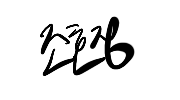 Ⅰ. 사업 개요사업 번호사업명사업 진행 시기담당자1상근2022.04~2022.08.28조호정, 박병찬2사무비품 구매2022.04~2022.08.28조호정3활동인증서 발급상반기 (상시)안재우Ⅱ. 사업별 보고1상근1) 사업 방식총학생회실 로비에서 근무2) 사업 준비 기간2022년 4월3) 사업 일시2022.04~2022.08.284) 사업 결산0원5) 담당부서/담당자사무국/조호정, 박병찬날짜내용비고2022.04 상근 가능 시간 조사리크루팅 이후 진행2022.04~2022.08.28상근 진행담당소항목출처세부항목코드예산결산비율비고담당부서명소항목명학생----%담당부서명소항목명본회계----%담당부서명소항목명자치----%담당부서명소항목명계계계₩0₩0%2사무비품 구매1) 사업 방식필요 비품이 있을 시 내부인의 요청으로 사무국에서 집행2) 사업 준비 기간2022.033) 사업 일시2022.04~2022.8.284) 사업 결산407,310원5) 담당부서/담당자사무국/조호정 날짜내용비고2022.03사무비품 요청 시트 제작2022.04~2022.08.28상시 확인하며 사무국원이 필요 비품 구입담당소항목출처세부항목코드예산결산집행률비고사무국사무실 유지 보수비학생사무비품 및 소모품 구입비Z1400,000원407,310원101.83%사무국사무실 유지 보수비본회계----%사무국사무실 유지 보수비자치----%사무국사무실 유지 보수비계계계400,000원407,310원101.83%3활동인증서 발급1) 사업 방식총학생회 메일을 통해 신청 받기, 사무국원이 처리 2) 사업 준비 기간상반기 (상시)3) 사업 일시상반기 (상시)4) 사업 결산0원5) 담당부서/담당자사무국/안재우날짜내용비고상반기 (상시)활동인증서 요청이 들어오면 사무국원이 처리 담당소항목출처세부항목코드예산결산집행률비고담당부서명소항목명학생----%담당부서명소항목명본회계----%담당부서명소항목명자치----%담당부서명소항목명계계계₩0₩0%비상대책위원회 재정국 22년도 상반기 사업보고서기구명비상대책위원회 재정국직위/이름재정국장/이정윤서명담당자기구장서명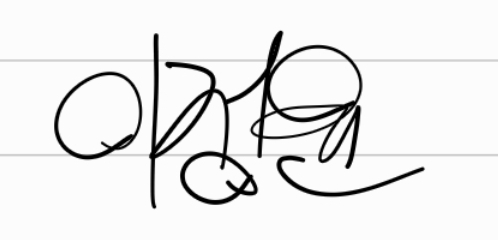 Ⅰ. 사업 개요사업번호사업명사업기간담당자1국장단 격려금 분배상시이정윤Ⅱ. 사업별 보고1국장단 격려금 분배1) 사업 방식계좌이체2) 사업 준비 기간없음3) 사업 일시상시4) 사업 결산2,222,220원5) 담당부서/담당자재정국장/이정윤날짜내용비고상시매달 말에 격려금 송금담당소항목출처세부항목코드예산결산비율비고재정국격려금 지급학생국장단 격려금AG1₩2,181,810₩2,222,220101.85%재정국격려금 지급본회계-----재정국격려금 지급자치-----재정국격려금 지급계계계₩2,181,810₩2,222,220101.85%비상대책위원회 디자인국22년도 상반기 사업보고서기구명비상대책위원회 디자인국직위/이름디자인국장/손소휘서명담당자기구장서명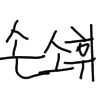 Ⅰ. 사업 개요사업번호사업명사업기간담당자1총학생회 내부 디자인2022.04.24 ~ 2022.05.10손소휘2상시 디자인2022.04.04 ~ 2022.08.30손소휘32분기 학부 총학생회 업무 보고2022.06.23 ~ 2022.06.30손소휘Ⅱ. 사업별 보고1총학생회 내부 디자인1) 사업 방식디자인물 별 담당자 배정/ 디자인물 제작2) 사업 준비 기간없음3) 사업 일시2022년 4월 24일 ~ 5월 10일4) 사업 결산198,600원5) 담당부서/담당자디자인국/손소휘날짜내용비고2022.04.25~2022.05.13학부 총학생회 로고 제작2022.05.01~2022.05.26국장단 명함 제작2022.04.25~2022.05.20국원 소개 디자인물 제작담당소항목출처세부항목코드예산결산비율비고KAIST 학부 총학생회 비상대책위원회디자인국학생인쇄비AH2₩50,000₩12,00024%KAIST 학부 총학생회 비상대책위원회디자인국본회계-----KAIST 학부 총학생회 비상대책위원회디자인국자치명함 제작AH1₩200,000₩186,60093.3%KAIST 학부 총학생회 비상대책위원회디자인국계계계₩250,000₩198,60079.44%2상시 디자인1) 사업 방식타 국서에서 디자인물 접수/ 담당자 배정 및 작업 / 피드백2) 사업 준비 기간없음3) 사업 일시2022.04.04 ~ 2022.08.304) 사업 결산0원5) 담당부서/담당자디자인국/손소휘날짜내용비고2022.05.08~2022.05.08체육AU 이수요건 카드뉴스2022.06.27~2022.08.28새내기 새로배움터 책자2022.08.11~2022.08.14스타디움 특임위 모집 카드뉴스담당소항목출처세부항목코드예산결산집행률비고KAIST 학부 총학생회 비상대책위원회디자인국학생-----KAIST 학부 총학생회 비상대책위원회디자인국본회계-----KAIST 학부 총학생회 비상대책위원회디자인국자치-----KAIST 학부 총학생회 비상대책위원회디자인국계계계₩0₩0-32분기 학부 총학생회 업무 보고1) 사업 방식2분기(3월~6월)에 학부 총학생회에서 달성한 사업과 내용을 정리하여 카드뉴스 형식으로 제작하여 학부 총학생회 SNS에 업로드2) 사업 준비 기간없음3) 사업 일시2022.06.23 ~ 2022.06.304) 사업 결산0원5) 담당부서/담당자디자인국/손소휘날짜내용비고2022.08.26~국서별 업무 내용 수집2022.08.26~카드뉴스 디자인 및 취합담당소항목출처세부항목코드예산결산집행률비고--학생-------본회계-------자치-------계계계₩0₩0%비상대책위원회 정보국 2022년도 상반기 사업보고서기구명비상대책위원회 정보국직위/이름정보국장/이정욱서명담당자기구장서명Ⅰ. 사업 개요사업번호사업명사업기간담당자1총학생회 서버 유지관리상시이정욱2총학생회 홈페이지 유지보수상시3기록물 관리상시4총학생회 계정 관리상시이정욱5학생회비 납부 관련 전산 업무학생회비 납부 기간이정욱6총학생회 기기 유지관리상시이정욱7정보전산팀 차세대 포탈 및 검색서비스 구축 관련 미팅2022.06.30 ~ 2022.07.07이정욱,윤승환,박상우,송종현,유희철8정보보안팀 방화벽 정책 변경 및 접근 허가 신청 관련 모니터링 및 의견 개진상시허현,이정욱9ERP 시스템 구축2022.05.14 ~2022.08.28윤승환,박상우,송종현Ⅱ. 사업별 보고1총학생회 서버 유지관리1) 사업 방식서버 상시 모니터링, 백업, 복구2) 사업 준비 기간해당 없음3) 사업 일시상반기 (상시)4) 사업 결산\8,0005) 담당부서/담당자비상대책위원회 정보국 / 이정욱날짜내용비고상시서버 모니터링 및 복구상시카이위키 백업2022.04.15 ~ 2022.04.19Amazon EC2 서버 가동 중지 조치사용하지 않게 된 클라우드 서버 운영 중지2022.08.18 ~ 2022.08.24KVPN 사용 시 홈페이지/카이위키 접근 불가 문제 해결2022.08.18 ~ 2022.08.31서버 접근 허가 신청담당소항목출처세부항목코드예산결산비율비고정보국총학생회 서버 유지 관리학생서버유지보수비AN1₩300,000₩8,0002.67%정보국총학생회 서버 유지 관리정보국총학생회 서버 유지 관리정보국총학생회 서버 유지 관리계계계₩300,000₩8,0002.67%2총학생회 홈페이지 유지보수1) 사업 방식홈페이지 유지, 버그 수정 및 협력을 통한 기능 추가 개발2) 사업 준비 기간해당 없음3) 사업 일시상반기 (상시)4) 사업 결산\1.357.2975) 담당부서/담당자비상대책위원회 정보국 / 이정욱, 윤승환날짜내용비고상시개선점 탐색상시개발 위탁 모니터링2022.03.02 ~ 2022.04.04홈페이지 제휴업체 페이지 개선2022.04.06 ~ 2022.04.07홈페이지 로딩 최적화2022.07.08 ~ 2022.07.13홈페이지 다음/카카오 검색 등록담당소항목출처세부항목코드예산결산집행률비고정보국총학생회 홈페이지 유지보수자치Amazon web servicesAO1₩386,410₩222,70057.63%정보국총학생회 홈페이지 유지보수자치Github organizationAO2₩360,000₩284,59779.05%정보국총학생회 홈페이지 유지보수자치총학생회 홈페이지 외주비AO3₩1,000,000₩850,00085.00%정보국총학생회 홈페이지 유지보수계계계₩1,746,410₩1,357,29777.72%3기록물 관리1) 사업 방식드라이브 및 계정 관리2) 사업 준비 기간해당 없음3) 사업 일시상반기 (상시)4) 사업 결산\508,7365) 담당부서/담당자비상대책위원회 정보국 / 이정욱날짜내용비고상시드라이브 관리상시개인정보 파일 관리/보호담당소항목출처세부항목코드예산결산집행률비고정보국기록물 관리자치Google WorkSpaceAP1₩480,000₩508,736105.99%정보국기록물 관리정보국기록물 관리정보국기록물 관리계계계₩480,000₩508,736105.99%4총학생회 계정 관리1) 사업 방식계정 개설, 유지관리, 탈퇴2) 사업 준비 기간해당 없음3) 사업 일시상반기 (상시)4) 사업 결산\05) 담당부서/담당자비상대책위원회 정보국 / 이정욱날짜내용비고상시계정 관리주기적 비밀번호 변경 등2022.03.03 ~ 2022.03.17ZOOM 계정 해약비용 최소화를 위해 업무용 ZOOM 계정 1개를 해약함.2022.04.06 ~ 2022.05.01Github 이용자 정리GIthub 이용자를 최신화하여 Github 비용 추가 없이 개발자를 추가할 수 있도록 함.담당소항목출처세부항목코드예산결산집행률비고정보국ZOOM학생ZOOMAQ1₩50,000₩00%정보국ZOOM정보국ZOOM정보국ZOOM계계계₩50,000₩00%5학생회비 납부 관련 전산 업무1) 사업 방식학생회비 미납 신청 대비 및 데이터 후처리2) 사업 준비 기간해당 없음3) 사업 일시상반기 (상시)4) 사업 결산\05) 담당부서/담당자비상대책위원회 정보국 / 이정욱날짜내용비고상반기 (상시)학생회비 학우 문의 관련 전산 처리2022.02.26 ~ 2022.03.08학생회비 미공제 신청 페이지 점검 및 활성화2022.03.08~2022.03.09학생회비 미공제자 관련 데이터 생성 및 유관 부서 전달2022.04.23 ~ 2022.06.01학생회비 납부자 명단 생성 및 홈페이지 DB 반영담당소항목출처세부항목코드예산결산집행률비고정보국정보국정보국정보국계계계₩0₩0-%6총학생회 기기 유지관리1) 사업 방식기기 유지 관리, 수리, 복구2) 사업 준비 기간해당 없음3) 사업 일시상반기 (상시)4) 사업 결산\05) 담당부서/담당자비상대책위원회 정보국 / 이정욱날짜내용비고2022.05.09 ~ 2022.05.24FAX 회선 복구를 위한 교내 유관 부서 문의, 설치, 기기 수리 등2022.05.24 ~ 2022.05.28회의실 음성/영상 장비 정상화담당소항목출처세부항목코드예산결산집행률비고정보국정보국정보국정보국계계계₩0₩0-%7정보전산팀 차세대 포탈 및 검색서비스 구축 관련 미팅1) 사업 방식교내 유관 부서 미팅2) 사업 준비 기간2022.06.30 ~ 2022.07.063) 사업 일시2022.07.074) 사업 결산\05) 담당부서/담당자비상대책위원회 정보국 / 이정욱, 윤승환, 박상우, 송종현비상대책위원회 정책국 / 유희철날짜내용비고2022.06.30 ~ 2022.07.06담당자 간 의견 및 방안 논의2022.07.07정보전산팀 미팅담당소항목출처세부항목코드예산결산집행률비고정보국정보국정보국정보국계계계₩0₩0-%8정보보안팀 방화벽 정책 변경 및 접근 허가 신청 관련 모니터링 및 의견 개진1) 사업 방식교내 유관 부서 미팅, 모니터링2) 사업 준비 기간해당 없음3) 사업 일시상반기4) 사업 결산\05) 담당부서/담당자비상대책위원회 위원장단 / 허현비상대책위원회 정보국 / 이정욱날짜내용비고상반기 (상시)방화벽 정책 변경 및 접근 허가 신청 관련 상시 모니터링2022.05.31 ~ 2022.06.02정보보안팀 중간 의견 교류2022.08.18 ~ 2022.08.19정보보안팀 HTTP/S(웹서비스) 관련 의견 교류2022.08.19 ~ (진행중)정보보안팀 휴학생 접근 허가 신청 관련 의견 교류담당소항목출처세부항목코드예산결산집행률비고정보국정보국정보국정보국계계계₩0₩0-%9ERP 시스템 구축1) 사업 방식시스템 개발2) 사업 준비 기간해당 없음3) 사업 일시2022.05.14 ~ (진행중)4) 사업 결산\05) 담당부서/담당자비상대책위원회 정보국 / 윤승환, 박상우, 송종현날짜내용비고2022.05.14ERP 1차 내부 회의2022.05.14~2022.07.06DB Structure 계획 수립2022.07.07ERP 2차 내부 회의2022.07.07~2022.08.01API 1차 계획 수립2022.08.02ERP 3차 내부 회의2022.08.03~(진행중)API 2차 계획 수립담당소항목출처세부항목코드예산결산집행률비고정보국정보국정보국정보국계계계₩0₩0-%